T.C.ESKİŞEHİR TEKNİK ÜNİVERSİTESİARAŞTIRMA GÖREVLİLERİ ÖĞRENİM DURUMU BİLDİRİM FORMUDanışman: 						Enstitü Müdürü:Tarih 							Tarihİmza 							İmzaÖğrencinin Adı - Soyadı: TC Kimlik Numarası: Anabilim Dalı: Bilim Dalı: Öğretim Yılı/Yarıyıl: Öğrencinin Adı - Soyadı: TC Kimlik Numarası: Anabilim Dalı: Bilim Dalı: Öğretim Yılı/Yarıyıl: Öğrencinin Adı - Soyadı: TC Kimlik Numarası: Anabilim Dalı: Bilim Dalı: Öğretim Yılı/Yarıyıl: Öğrencinin Adı - Soyadı: TC Kimlik Numarası: Anabilim Dalı: Bilim Dalı: Öğretim Yılı/Yarıyıl: Öğrencinin Adı - Soyadı: TC Kimlik Numarası: Anabilim Dalı: Bilim Dalı: Öğretim Yılı/Yarıyıl: Öğrenci ders aşamasında ise, aldığı dersleri ve dönem sonu notlarını gösteren transcript ilgili enstitünün öğrenci işlerinden alınarak eklenmelidir.Öğrenci ders aşamasında ise, aldığı dersleri ve dönem sonu notlarını gösteren transcript ilgili enstitünün öğrenci işlerinden alınarak eklenmelidir.Öğrenci ders aşamasında ise, aldığı dersleri ve dönem sonu notlarını gösteren transcript ilgili enstitünün öğrenci işlerinden alınarak eklenmelidir.Öğrenci ders aşamasında ise, aldığı dersleri ve dönem sonu notlarını gösteren transcript ilgili enstitünün öğrenci işlerinden alınarak eklenmelidir.Öğrenci ders aşamasında ise, aldığı dersleri ve dönem sonu notlarını gösteren transcript ilgili enstitünün öğrenci işlerinden alınarak eklenmelidir.Tez Konusu (Tez Aşamasında İse):Tez Konusu (Tez Aşamasında İse):Tez Konusu (Tez Aşamasında İse):Tez Konusu (Tez Aşamasında İse):Tez Konusu (Tez Aşamasında İse):Tez Döneminde (ise) bulunduğu aşama:Tez Döneminde (ise) bulunduğu aşama:Tez Döneminde (ise) bulunduğu aşama:Tez Döneminde (ise) bulunduğu aşama:Tez Döneminde (ise) bulunduğu aşama:BaşladıDevam ediyorTamamladıTamamladıKonu belirleme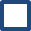 Literatür tarama AraştırmaYazım aşamasıYapılan diğer çalışmalar(Görev aldığı proje çalışmaları, bilimsel çalışmalar, katıldığı bilimsel toplantılar): Yapılan diğer çalışmalar(Görev aldığı proje çalışmaları, bilimsel çalışmalar, katıldığı bilimsel toplantılar): Yapılan diğer çalışmalar(Görev aldığı proje çalışmaları, bilimsel çalışmalar, katıldığı bilimsel toplantılar): Yapılan diğer çalışmalar(Görev aldığı proje çalışmaları, bilimsel çalışmalar, katıldığı bilimsel toplantılar): Yapılan diğer çalışmalar(Görev aldığı proje çalışmaları, bilimsel çalışmalar, katıldığı bilimsel toplantılar): (Danışman/Müdür) Belirtmek istediğiniz diğer görüşler:(Danışman/Müdür) Belirtmek istediğiniz diğer görüşler:(Danışman/Müdür) Belirtmek istediğiniz diğer görüşler:(Danışman/Müdür) Belirtmek istediğiniz diğer görüşler:(Danışman/Müdür) Belirtmek istediğiniz diğer görüşler: